Dodatok č. l k zamestnávateľskej zmluve č. 170S06651KE469 o doplnkovom dôchodkovom sporení zamestnancov uzatvorený medzi účastníkmi: Základná škola svätého Cyrila a Metoda sídlo: Markušovská cesta 8,85201 Spišská Nová Ves IČO: 17 080 665 bankové spojenie: VÚB, a.s. číslo účtu: 0026839592/0200 zastúpená: Mgr. Ján Orinin, riaditeľ (ďalej len .zamestnávateľ") a ING Tatry - Sympatia, d.d.s., a.s. sídlo: Trnavská cesta 50/B, 821 02 Bratislava 2 IČO: 35 976 853 zapísaná v Obchodnom registri Okresného súdu Bratislava I, Oddiel: Sa, vložka č. 3799/B bankové spojenie: VÚB Bratislava, a.s. číslo účtu: 1654 54/Q200 - rastový príspevkový doplnkový dôchodkový fond 11 69 39 37 56/0200 - vyvážený príspevkový doplnkový dôchodkový fond 157454/0200 - konzervatívny príspevkový doplnkový dôchodkový fond zastúpená: PhDr. Viktor Kouřil, predseda predstavenstva (ďalej len "spoločnosť") Zmluvné strany na základe vzájomnej dohody uzatvárajú tento dodatok k zamestnávateľskej zmluve č. 17080665/KE469 uzavretej dňa 1.6.2003 (ďalej len .Zamestnávateľská zmluva"): I. Predmet dodatku Ruší sa doterajšie určenie výšky príspevku zamestnávateľa na doplnkové dôchodkové sporenie, v čl. 1 Zamestnávateľskej zmluvy v časti "Určenie výšky príspevku zamestnávateľa", a nahrádza sa príspevkom vo výške 1,00 € mesačne. II. Záverečné ustanovenia Zamestnávateľ je osobou povinnou zverejňovať zmluvy podľa ustanovenia § 5a a § 5b zákona číslo 21112000 Z.z. o slobodnom prístupe k informáciám a o zmene a doplnení niektorých zákonov v platnom znení (ďalej len "infozákon"), preto sa zaväzuje zverejniť tento dodatok v deň jeho podpisu obidvoma zmluvnými stranami (ďalej len "Deň uzavretia"), najneskôr však do 7 dní odo Dňa uzavretia. Zároveň sa zamestnávateľ zaväzuje bezodkladne doručiť spoločnosti v písomnej forme "Potvrdenie o zverejnení tejto zmluvy", najneskôr však do 3 pracovných dní od zverejnenia. Tento dodatok je platný dňom jeho podpisu obidvoma zmluvnými stranami a stáva sa neoddeliteľnou súčasťou Zamestnávateľskej zmluvy. Tento dodatok nadobúda účinnosť nasledujúcim dňom po jeho zverejnení v zmysle infozákona. Dodatok je vypracovaný a podpísaný v dvoch rovnopisoch, pre každú zmluvnú stranu po jednom. Zmluvné strany prehlasujú, že si dodatok riadne prečítali, jeho obsahu porozumeli a na znak súhlasu s jeho znením ho podpísali. Dňa: 6.7.2011 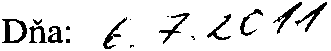 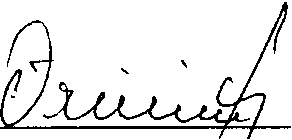 ZÁKLADNÁ SKOLA sv. Cyrila a Metoda Markušovská cesta 8 052 01 Spišská Nová Ves PhDr. Viktor Kouřilpredseda predstavenstva spoločnosti       Mgr. J. Orinin riaditeľ zamestnávateľ